Time: 1 Hour								   Total Marks: 25Part – A (2x5 = 10 Marks)Answer any two questions. Each question carries equal marks.Define Merchandise Planning. How do you determine Planned Sales and Purchase?Explain the different kinds of Pricing Approaches and the Retailer.Part – B (1x15 = 15 Marks)Answer any one question.  Discuss the important of Sales Forecast in Retail Merchandising. Illustrate the steps in the process of Private Label Creation.Time: 1 Hour								   Total Marks: 25Part – A (2x5 = 10 Marks)Answer any two questions. Each question carries equal marks.Write short notes on Planograms. List out the steps in Selling Process.What are the advantages and disadvantages of credit to the retailer?Part – B (1x15 = 15 Marks)Answer any one question.  Discuss the elements of Store Components.Discuss the ABC analysis in detail.Time: 1 Hour								   Total Marks: 25Part – A (2x5 = 10 Marks)Answer any two questions. Each question carries equal marks.What is mean by Consumer Buying Decision? Explain the concept emotional support.Explain the importance of Positioning and Targeting in Retail Marketing.Part – B (1x15 = 15 Marks)Answer any one question.  Critically analyse different components of Purchase Decision Process and state its utility in Retail Sector.Analyse the different dimensions for Market Segmentation. Time: 1 Hour								   Total Marks: 25Part – A (2x5 = 10 Marks)Answer any two questions. Each question carries equal marks.List out the services provided by the Retailers.Explain the meaning of personal selling.Explain the qualities of successful Sales Personnel. Part – B (1x15 = 15 Marks)Answer any one question.  Explain the role of Customer Relationship Management in Retailing.Discuss the benefits of personal selling over advertisement in retail marketing.Time: 1 Hour								   Total Marks: 25Part – A (2x5 = 10 Marks)Answer any two questions. Each question carries equal marks.What are the elements of Supply Chain Management?What types of distribution networks are typically best suited for community items?Distinguish between Third Party and Fourth Party Logistics Outsourcing.Part – B (1x15 = 15 Marks)Answer any one question.  Discuss the various issues involved in the development of Supply Chain Management.Evaluate the strengths and weakness of different modes of transportation. Time: 1 Hour								   Total Marks: 25Part – A (2x5 = 10 Marks)Answer any two questions. Each question carries equal marks.Explain the role of Retail Data Capture in Retail Transaction.How are retailing services classified?Write a note on the emerging sectors in retail in .Part – B (1x15 = 15 Marks)Answer any one question.  Explain the applications of Information Technology in Retailing.Critically examine the factors to be considered while choosing retail location.TAMIL   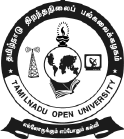 Chennai - 15 Studies                 SPOT ASSIGNMENTTAMIL   Chennai - 15 Studies                 SPOT ASSIGNMENTTAMIL   Chennai - 15 Studies                 SPOT ASSIGNMENTCOURSE – BBAR – III YEAR           COURSE CODEBATCHMERCHANDISE MANAGEMENT & PRICINGBBAR - 31CY 2017Chennai - 15 Studies                     SPOT ASSIGNMENTChennai - 15 Studies                     SPOT ASSIGNMENTChennai - 15 Studies                     SPOT ASSIGNMENTCOURSE – BBAR – III YEAR COURSE CODEBATCHRETAIL STORE OPERATIONSBBAR - 32CY 2017Chennai - 15 Studies                       SPOT ASSIGNMENTChennai - 15 Studies                       SPOT ASSIGNMENTChennai - 15 Studies                       SPOT ASSIGNMENTCOURSE – BBAR – III YEAR COURSE CODEBATCHCONSUMER BUYING BEHAVIOURBBAR - 33CY 2017Chennai - 15 Studies                    SPOT ASSIGNMENTChennai - 15 Studies                    SPOT ASSIGNMENTChennai - 15 Studies                    SPOT ASSIGNMENTCOURSE – BBAR – III YEAR COURSE CODEBATCHCUSTOMER SERVICE & PERSONAL SELLING IN RETAILINGBBAR - 34CY 2017Chennai - 15 Studies                     SPOT ASSIGNMENTChennai - 15 Studies                     SPOT ASSIGNMENTChennai - 15 Studies                     SPOT ASSIGNMENTCOURSE – BBAR – III YEAR COURSE CODEBATCHLOGISTICS & SUPPLY CHAIN MANAGEMENTBBAR - 35CY 2017Chennai - 15 Studies                   SPOT ASSIGNMENTChennai - 15 Studies                   SPOT ASSIGNMENTChennai - 15 Studies                   SPOT ASSIGNMENTCOURSE – BBAR – III YEAR COURSE CODEBATCHINFORMATION TECHNOLOGY & E-TAILINGBBAR – 36CY 2017